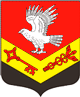 Муниципальное образование«ЗАНЕВСКОЕ   ГОРОДСКОЕ   ПОСЕЛЕНИЕ»Всеволожского муниципального района Ленинградской областиАДМИНИСТРАЦИЯПОСТАНОВЛЕНИЕ03.03.2020	№ 99д. ЗаневкаО принятии в казну МО «Заневскоегородское поселение» имущества  В соответствии с Федеральным законом от 06.10.2003 № 131-ФЗ
 «Об общих принципах организации местного самоуправления в Российской Федерации», решением совета депутатов МО «Заневское городское поселение» Всеволожского муниципального района Ленинградской области от 24.05.2018 № 24 «Об утверждении Положения о порядке управления и распоряжения муниципальным имуществом МО «Заневское городское поселение», решением совета депутатов МО «Заневское  городское поселение» от 25.02.2020 № 13 «О принятии в казну МО «Заневское городское поселение» имущества», на основании  заключенного договора дарения № 13/2020 от 02.03.2020 и договора дарения  № 14/2020 от 02.03.2020, администрация МО «Заневское городское поселение» Всеволожского муниципального района Ленинградской области ПОСТАНОВЛЯЕТ:1. Включить в реестр и состав казны муниципального имущества МО «Заневское городское поселение» сооружения коммунального хозяйства, согласно перечню, указанному в приложении.2. Начальнику сектора управления муниципальным имуществом, учета и распределения муниципального жилищного фонда администрации Сердцелюбовой Т.В. внести изменения в реестр муниципального имущества и предоставить сведения по имуществу начальнику финансово-экономического сектора – централизованной бухгалтерии - главному бухгалтеру администрации Скидкину А.В. 3. Начальнику финансово-экономического сектора – централизованной бухгалтерии -  главному бухгалтеру  администрации Скидкину А.В. провести необходимые действия по бухгалтерскому учету нефинансовых активов имущества казны, указанного в пункте 1 настоящего постановления и включить их в годовой отчетный план 2020 года.4. Настоящее постановление подлежит официальному опубликованию в газете «Заневский вестник» и размещению на официальном сайте муниципального образования http://www.zanevkaorg.ru.5. Настоящее постановление вступает в силу после его подписания.6. Контроль за исполнением настоящего постановления возложить на заместителя главы администрации Гречица В.В.Глава администрации	        	           А.В. ГердийПриложениек постановлению администрацииМО «Заневское городское поселение»от  03.03.2020  №  99Перечень имущества, принимаемого в казнумуниципального образования «Заневское городское поселение» Всеволожского муниципального района Ленинградской области№ п/пНаименование, назначениеАдреснахожденияПротяже-нность(м.)Стоимость(руб.)1.Наружное электроосвещение(участок Европейского проспекта от пересечения с улицей Пражская до въезда на территорию участка 7-4)Ленинградская область, Всеволожский  район, город Кудрово680964 832,052.Наружное электроосвещение (участок улицы Пражская от пересечения с Европейским проспектом до пересечения с проспектом Строителей)Ленинградская область, Всеволожский  район, город Кудрово1 3102 727 669,73Итого:Итого:Итого:Итого:3 692 501,78